台北市中正區南門國民小學高年級交通安全宣導學習單主題:用路安全______年     班     號  姓名：________________在下面的圖中，會發生交通事故都是因為某些原因的，請你想一想，將原因寫在下面的____中。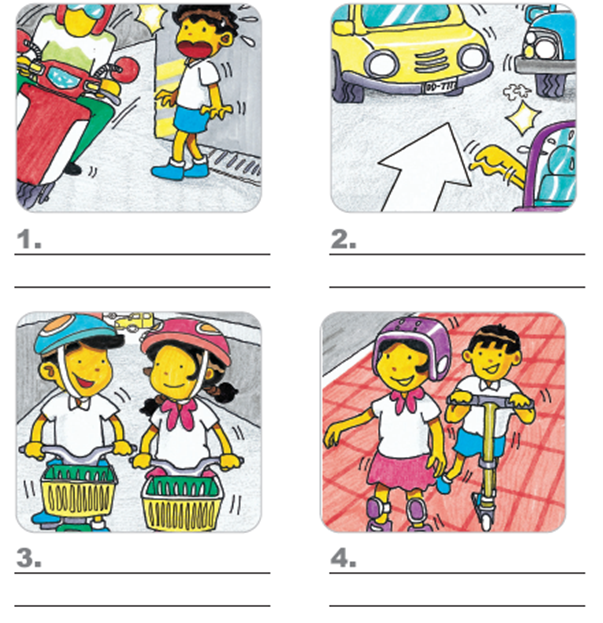 